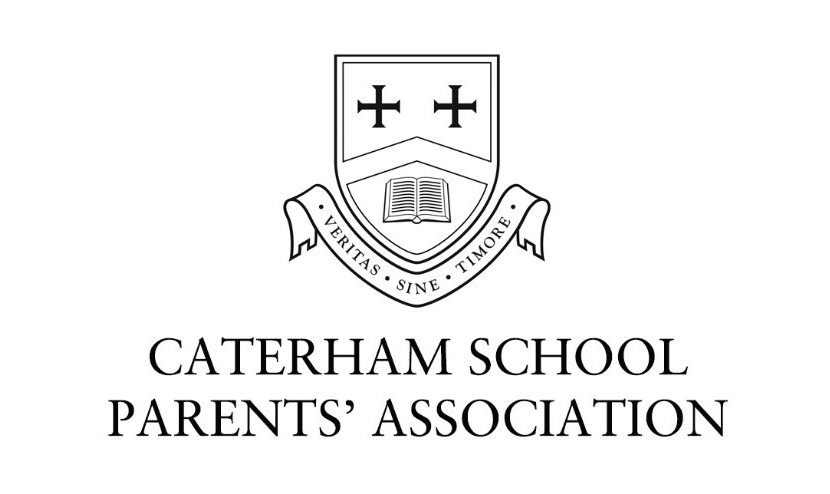 Request for Parents’ Association Charity FundingThe Parents’ Association (PA) raises funds for the benefit of our children at Caterham School and related charities, such as our partnership school in Tanzania, for example. In addition, we support a number of nominated charities each year and donate a percentage of any profit made through PA fundraising events to these nominated charities. The PA support charities that are local, for children or young adults and, ideally, have some link to the school, however all requests will be considered. Requests may be made from any member of the Caterham School community. To nominate a charity for consideration for the following academic year please complete the form below and email to PA@Caterhamschool.co.uk All members of the PA Committee will be given the completed forms to consider and a deciding vote will be taken at the AGM. Please feel free to include any additional information to support your application. Once received we will confirm receipt of your application and inform you of the decision once the PA Committee has voted. The deadline for the application is Friday 27th May 2024.Name of applicant: Email address: What is your link to Caterham School? What is the charity called? Are you or have you been involved with the charity? Charity Address: Charity Telephone: Charity Website: What is the charity for? Does it benefit adults or children? How many people would it benefit? How would funds be used / is there a plan for any money raised or does it get used for general admin? If there is a specific fundraising plan, please elaborate 